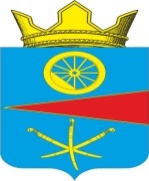 Ростовская областьСобрание депутатов Тацинского сельского поселенияРешение   29 апреля 2016 года                       № 142                                   ст. ТацинскаяВ соответствии с Федеральным законом от 25 декабря 2008 года          № 273-ФЗ «О противодействии коррупции», со статьей 11 Регламента Собрания депутатов Тацинского сельского поселения, Областным законом от 12 мая 2009 года  № 218-ЗС «О противодействии коррупции в Ростовской области», -  Собрание депутатов РЕШИЛО:1. Создать в Собрании депутатов Тацинского сельского поселения постоянную комиссию по вопросам соблюдения регламента, требований депутатской этики и урегулированию конфликта интересов.2. Утвердить состав постоянной комиссии по вопросам соблюдения регламента, требований депутатской этики и урегулированию конфликта интересов Собрания депутатов Тацинского сельского поселения согласно приложению 1 к настоящему Решению. 3. Утвердить Положение о постоянной комиссии по вопросам соблюдения регламента, требований депутатской этики и урегулированию конфликта интересов Собрания депутатов Тацинского сельского согласно приложению 2 к настоящему Решению.4. Настоящее решение вступает в силу со дня его официального опубликования (обнародования). 5. Контроль за исполнением настоящего решения  возложить на постоянную комиссию по вопросам местного самоуправления, социальным вопросам и охране общественного порядка (Калашников Е.В.).Глава Тацинскогосельского поселения                                                          А.С. Вакулич Приложение 1 к Решению Собрания депутатов Тацинского сельского поселения от 29.04.2016 года № 142 «О постоянной комиссии по вопросам соблюдения регламента, требований депутатской этики и урегулированию конфликта интересов Собрания депутатов Тацинского сельского поселения»Состав постоянной комиссиипо вопросам соблюдения регламента, требований депутатской этики и урегулированию конфликта интересов Собрания депутатов Тацинского сельского поселенияПриложение 2 к Решению Собрания депутатов Тацинского сельского поселения от ___2016 года № __ «О постоянной комиссии по вопросам соблюдения регламента, требований депутатской этики и урегулированию конфликта интересов Собрания депутатов Тацинского сельского поселения»Положение о постоянной комиссии по вопросам соблюдения регламента, требований депутатской этики и урегулированию конфликта интересов Собрания депутатов Тацинского сельского поселенияРаздел 1. Общие положенияСтатья 1Настоящее Положение определяет порядок формирования и деятельности постоянной комиссии по вопросам соблюдения регламента, требований депутатской этики и урегулированию конфликта интересов Собрания депутатов Тацинского сельского поселения (далее - Комиссия).Статья 2Комиссия в своей деятельности руководствуется Конституцией Российской Федерации, федеральными законами и иными нормативными правовыми актами Российской Федерации, областными законами и иными нормативными правовыми актами Ростовской области, решениями Собрания депутатов Тацинского сельского поселения, настоящим Положением. Статья 3Основными задачами Комиссии являются содействие Собранию депутатов Тацинского сельского поселения:1) в обеспечении председателем Собрания депутатов – главой Тацинского сельского поселения, депутатом Собрания депутатов Тацинского сельского поселения (далее - депутат) соблюдения ограничений и запретов, требований по предотвращению или урегулированию конфликта интересов, а также в обеспечении исполнения ими обязанностей, установленных Федеральным законом от 25 декабря 2008 года № 273-ФЗ «О противодействии коррупции», другими федеральными законами, правилами депутатской этики (далее - требования к депутатской этике и (или) требования по урегулированию конфликта интересов);2)в осуществлении в Собрании депутатов Тацинского сельского поселения соблюдения требований Регламента Собрания депутатов Тацинского сельского поселения;2) в осуществлении в Собрании депутатов Тацинского сельского поселения мер по предупреждению коррупции.Раздел 2. Состав КомиссииСтатья 4Состав Комиссии утверждается Решением Собрания депутатов Тацинского сельского поселения. В состав Комиссии входят председатель Комиссии, заместитель председателя комиссии, секретарь и иные члены Комиссии.Председатель,  заместитель председателя Комиссии и секретарь Комиссии назначаются из числа членов Комиссии, замещающих муниципальные должности.Все члены Комиссии при принятии решений обладают равными правами. В отсутствие председателя Комиссии его обязанности исполняет заместитель председателя Комиссии.Статья 5Число членов Комиссии, не замещающих муниципальные должности, должно составлять не менее одной четверти от общего числа членов Комиссии.Статья 6Состав Комиссии формируется таким образом, чтобы исключить возможность возникновения конфликта интересов, который мог бы повлиять на принимаемые Комиссией решения.Статья 7В заседаниях Комиссии с правом совещательного голоса принимают участие:а) председатель Собрания депутатов – глава Тацинского сельского поселения;б) депутат, в отношении которого Комиссией рассматривается вопрос;в) другие депутаты, которые могут дать пояснения по вопросам, рассматриваемым Комиссией; должностные лица других органов местного самоуправления; представители заинтересованных организаций (учреждений).Статья 8Заседание Комиссии считается правомочным, если на нем присутствует не менее половины от общего числа членов Комиссии. Проведение заседаний с участием только членов Комиссии, замещающих муниципальные должности в Собрании депутатов Тацинского сельского поселения, не допускается.Статья 9При возникновении прямой или косвенной личной заинтересованности члена Комиссии, которая может привести к конфликту интересов при рассмотрении вопроса, вынесенного на заседание Комиссии, он обязан до начала заседания заявить об этом. В таком случае соответствующий член Комиссии не принимает участия в рассмотрении указанного вопроса.Раздел 3. Порядок работы КомиссииСтатья 10Основанием для проведения заседания Комиссии является:1) уведомление, поступившее в Комиссию о возникновении личной заинтересованности, которая приводит или может привести к конфликту интересов, оформленное и зарегистрированное в соответствии с порядком, утвержденным Собранием депутатов Тацинского сельского поселения;2)заявление депутата о невозможности по объективным причинам представить сведения о доходах, расходах, об имуществе и обязательствах имущественного характера своих супруги (супруга) и несовершеннолетних детей, а также иные основания, установленные действующим законодательством в сфере противодействия коррупции.3) иные основания, исходя из полномочий Комиссии.Статья 11Комиссия не рассматривает сообщения (заявления) о преступлениях и административных правонарушениях, а также анонимные обращения.Статья 12В комиссию дополнительно могут быть представлены материалы, подтверждающие наличие у председателя Собрания депутатов – Главы Тацинского сельского поселения, депутата личной заинтересованности, которая приводит или может привести к конфликту интересов. Статья 13Председатель Комиссии в 3-дневный срок со дня поступления уведомления, в том числе материалов, указанных в статье 12 настоящего Положения, назначает дату, время и место заседания Комиссии. При этом дата заседания Комиссии не может быть назначена ранее трех и позднее пятнадцати дней со дня поступления указанного уведомления.Комиссия рассматривает уведомление в срок, не превышающий 30 дней после дня регистрации уведомления.Статья 14При рассмотрении уведомления Комиссия имеет право получать в установленном порядке от лиц, направивших уведомления, пояснения по изложенным в них обстоятельствам и направлять в установленном порядке запросы в органы государственной власти субъектов Российской Федерации, иные государственные органы, органы местного самоуправления и заинтересованные организации.В случае направления указанных запросов срок рассмотрения уведомления может быть продлен, но не более чем на 30 дней.Статья 15Секретарь Комиссии решает организационные вопросы, связанные с подготовкой заседания Комиссии, а также извещает членов Комиссии, иных участников заседания Комиссии о дате, времени и месте заседания, о вопросах, включенных в повестку дня, не позднее, чем за семь рабочих дней до дня заседания.Статья 16Заседание Комиссии проводится в присутствии лица, направившего уведомление. При наличии письменной просьбы о рассмотрении указанного вопроса без его участия заседание Комиссии проводится в его отсутствие. В случае неявки на заседание Комиссии лица, направившего уведомление, при отсутствии его письменной просьбы о рассмотрении данного вопроса без его участия рассмотрение вопроса откладывается. В случае повторной неявки указанного лица без уважительных причин Комиссия может принять решение о рассмотрении данного вопроса в отсутствие лица, направившего уведомление. Статья 17На заседании Комиссии заслушиваются пояснения лица, направившего уведомление, и иных лиц, указанных в статье 8 настоящего Положения, рассматриваются материалы по существу вынесенных на данное заседание вопросов, а также дополнительные материалы.Статья 18Члены Комиссии и лица, участвовавшие в заседании Комиссии, не вправе разглашать сведения, ставшие им известными, относительно рассматриваемых вопросов в ходе работы Комиссии.Статья 191. По результатам рассмотрения уведомления Комиссией подготавливается мотивированное заключение на уведомление.2. В заключении на уведомление принимается одно из следующих решений:а) признать, что при осуществлении полномочий лицом, направившим уведомление, конфликт интересов отсутствует;б) признать, что при осуществлении полномочий лицом, направившим уведомление, личная заинтересованность приводит или может привести к конфликту интересов;в) признать, что лицом, направившим уведомление, не соблюдались требования об урегулировании конфликта интересов.Статья 20По итогам рассмотрения заявления, указанного в части 2 статьи 10 настоящего Положения, Комиссия принимает одно из следующих решений:признать, что причина непредставления депутатом сведений о доходах, расходах, об имуществе и обязательствах имущественного характера своих супруги (супруга) и несовершеннолетних детей является объективной и уважительной;признать, что причина непредставления депутатом сведений о доходах, расходах, об имуществе и обязательствах имущественного характера своих супруги (супруга) и несовершеннолетних детей не является уважительной. В этом случае Комиссия рекомендует депутату принять меры по представлению указанных сведений;признать, что причина непредставления депутатом сведений о доходах, расходах, об имуществе и обязательствах имущественного характера своих супруги (супруга) и несовершеннолетних детей необъективна и является способом уклонения от представления указанных сведений. В этом случае Комиссия рекомендует применить к депутату конкретную меру ответственности.Статья 21Решения Комиссии принимаются тайным голосованием большинством голосов присутствующих на заседании членов Комиссии. При равенстве числа голосов голос председательствующего на заседании Комиссии является решающим. Решения Комиссии оформляются протоколами, которые подписывают члены Комиссии, принявшие участие в ее заседании. Решения Комиссии носят рекомендательный характер. Решения Комиссии, принятое по итогам рассмотрения заявления, указанного в части 2 статьи 10 настоящего Положения носят обязательный характер.Статья 22В протоколе заседания Комиссии указываются:а) дата заседания Комиссии, фамилии, имена, отчества членов Комиссии и других лиц, присутствующих на заседании;б) формулировка каждого из рассматриваемых на заседании Комиссии вопросов с указанием фамилии, имени, отчества, должности лица, в отношении которого рассматривается вопрос;в) предъявляемые претензии, материалы, на которых они основываются;г) содержание пояснений лиц по существу предъявляемых претензий;д) фамилии, имена, отчества выступивших на заседании лиц и краткое изложение их выступлений;е) источник информации, содержащей основания для проведения заседания Комиссии, дата поступления информации в Комиссию;ж) другие сведения;з) результаты голосования;и) решение и обоснование его принятия.Статья 23Член Комиссии, не согласный с ее решением, вправе в письменной форме изложить свое мнение, которое подлежит обязательному приобщению к протоколу заседания Комиссии и с которым должен быть ознакомлен депутат.Статья 241. Мотивированное заключение Комиссии в 3-дневный срок со дня заседания направляется лицу, направившему уведомление, а также по решению Комиссии - иным заинтересованным лицам.2. По письменному заявлению лица, направившего уведомление и получившего мотивированное заключение Комиссии, в 3-дневный срок выдается копия протокола заседания Комиссии, заверенная подписями председателя и секретаря Комиссии.Статья 251. В случае принятия решения, предусмотренного пунктом «б» части 2статьи 19настоящего Положения, в соответствии с законодательством Российской Федерации лицу, направившему уведомление, Комиссией рекомендуется принять меры или обеспечить принятие мер по предотвращению или урегулированию конфликта интересов.2. В случае принятия в отношении депутата решений, предусмотренных пунктами «б» и «в» части 2 статьи 19настоящего Положения, мотивированное заключение Комиссии направляется председателю Собрания депутатов – Главе Тацинского сельского поселения.Статья 26В случае установления Комиссией факта совершения председателем Собрания депутатов – Главой Тацинского сельского поселения, депутатом действия (бездействия), содержащего признаки административного правонарушения или состава преступления, председатель Комиссии обязан передать информацию о совершении указанного действия (бездействия) и подтверждающие такой факт документы в правоохранительные органы. Статья 27Решение Комиссии, принятое в отношении председателя Собрания депутатов – Главы Тацинского сельского поселения, депутата, хранится в папке депутата.Статья 28Решение Комиссии может быть обжаловано в порядке, предусмотренном законодательством Российской Федерации. Статья 29Организационно-техническое и документационное обеспечение деятельности Комиссии возлагается на секретаря Комиссии.О постоянной комиссии по вопросам соблюдения регламента, требований депутатской этики и урегулированию конфликта интересов Собрания депутатов Тацинского сельского поселенияПредседательМирошникова Людмила АлександровнаДепутат Собрания депутатов Тацинского сельского поселениязаместительСемиколенова Ирина ИльиничнаДепутат Собрания депутатов Тацинского сельского поселениясекретарьКалашников Евгений ВладимировичДепутат Собрания депутатов Тацинского сельского поселениячлены комиссииКасьянова Виктория АлександровнаЗав.сектором Администрации Тацинского сельского поселениячлены комиссииПанова Татьяна ВикторовнаГл. специалист Администрации Тацинского сельского поселения